Подпись представителя команды                                                Подпись представителя команды                                   ______________________   (_______________________ )      ______________________   (____________________ )Судья          _______________________________________________________________________________________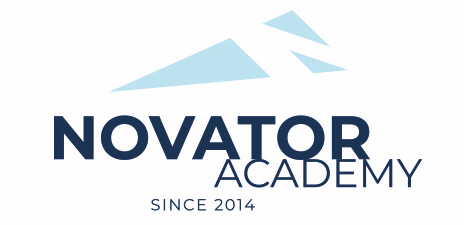 ПРОТОКОЛ  № 86Воз. категория  2012Стадион:    «Манеж стадиона Арена Химки»	«06» Февраля 2022 г.   14:00      СШОР Химки-2Новатор'12 - 274№ФИОСтМячиКарт№ФИОСтМячиКарт111Быков Илья2Горак Станислав3Илюшкин Никита 4Иноземцев Кирилл5Качинский Глеб6Козловцев Артём7Коломбет Николай 8Крымов Александр9Леончик Александр110Неганов Тимур3Официальные представители командОфициальные представители командОфициальные представители командОфициальные представители командОфициальные представители командОфициальные представители командОфициальные представители командОфициальные представители командОфициальные представители командОфициальные представители команд№ФИОДолжностьДолжностьДолжность№ФИОДолжностьДолжностьДолжность1.тренертренертренерГурин Алексейтренертренертренер2